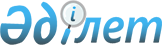 2022 – 2024 жылдарға арналған аудандық бюджет туралыАқмола облысы Біржан сал ауданы мәслихатының 2021 жылғы 24 желтоқсандағы № С-11/2 шешімі. Қазақстан Республикасының Әділет министрлігінде 2021 жылғы 28 желтоқсанда № 26149 болып тіркелді.
      Қазақстан Республикасының Бюджет кодексінің 9-бабының 2-тармағына, "Қазақстан Республикасындағы жергілікті мемлекеттік басқару және өзін-өзі басқару туралы" Қазақстан Республикасының Заңының 6-бабының 1-тармағының 1) тармақшасына сәйкес, Біржан сал ауданының мәслихаты ШЕШТІ:
      1. 2022 - 2024 жылдарға арналған аудандық бюджет 1, 2, және 3-қосымшаларға сәйкес, оның ішінде 2022 жылға келесі көлемдерде бекітілсін:
      1) кірістер – 5 425 049,5 мың теңге, оның ішінде:
      салықтық түсімдер – 1 245 065,0 мың теңге;
      салықтық емес түсімдер – 4 968,8 мың теңге;
      негізгі капиталды сатудан түсетін түсімдер – 7 995,1 мың теңге;
      трансферттер түсімі – 4 167 020,6 мың теңге;
      2) шығындар – 5 578 669,2 мың теңге;
      3) таза бюджеттік кредиттеу – 9 370,6 мың теңге, оның ішінде:
      бюджеттік кредиттер – 17 377,6 мың теңге;
      бюджеттік кредиттерді өтеу – 8 007,0 мың теңге;
      4) қаржы активтерімен операциялар бойынша сальдо – 28 883,1 мың теңге;
      қаржы активтерін сатып алу – 42 313,0 мың теңге;
      мемлекеттің қаржы активтерін сатудан түсетін түсімдер – 13 429,9 мың теңге;
      5) бюджет тапшылығы (профициті) – - 191 873,4 мың теңге;
      6) бюджет тапшылығын қаржыландыру (профицитін пайдалану) – 191 873,4 мың теңге.
      Ескерту. 1-тармақ жаңа редакцияда - Ақмола облысы Біржан сал ауданы мәслихатының 30.11.2022 № С-23/2 (01.01.2022 бастап қолданысқа енгізіледі) шешімімен.


      2. Келесі көздердің есебінен аудандық бюджеттің кірістері бекітілсін:
      1) салықтық түсімдерден, оның ішінде:
      жеке табыс салығы;
      әлеуметтік салық;
      мүлікке салынатын салықтар;
      жер салығы;
      көлік құралдарына салынатын салық;
      бірыңғай жер салығы;
      акциздер;
      табиғи және басқа ресурстарды пайдаланғаны үшін түсетін түсімдер;
      кәсіпкерлік және кәсіби қызметті жүргізгені үшін алынатын алымдар;
      мемлекеттік баж.
      2) салықтық емес түсімдерден, оның ішінде:
      мемлекеттік меншіктен түсетін кірістер;
      мемлекеттік меншігінде мүлікті жалға беруден түсетін кірістер;
      мемлекеттік бюджеттен берілген кредиттер бойынша сыйақылар.
      3) негізгі капиталды сатудан түсетін түсімдер, оның ішінде:
      мемлекеттік мекемелерге бекітілген мемлекеттік мүлікті сату.
      3. 2022 жылға арналған аудандық бюджетте 2 170 839 мың теңге сомасында субвенция көлемі қарастырылғаны ескерілсін.
      4. 2022 жылға арналған аудандық бюджетте республикалық бюджетке 8 007,0 мың теңге сомасында бюджеттік кредиттерді өтеу қарастырылғаны ескерілсін.
      5. 2022 жылға арналған аудандық бюджет түсімдерінің құрамында республикалық бюджеттен нысаналы трансферттер мен бюджеттік кредиттер 4-қосымшаға сәйкес қарастырылғаны ескерілсін.
      6. 2022 жылға арналған аудандық бюджет түсімдерінің құрамында 5-қосымшаға сәйкес облыстық бюджеттен нысаналы трансферттердің қарастырылғаны ескерілсін.
      Көрсетілген нысаналы трансферттердің сомаларын бөлу Біржан сал ауданы әкімдігінің қаулысымен анықталады.
      7. Жергілікті атқарушы органның 2022 жылға арналған резерві 1,0 мың теңге сомасында бекітілсін.
      Ескерту. 7-тармақ жаңа редакцияда - Ақмола облысы Біржан сал ауданы мәслихатының 30.11.2022 № С-23/2 (01.01.2022 бастап қолданысқа енгізіледі) шешімімен.


      8. 2022 жылға арналған аудандық бюджетте қала, ауылдық округтер мен ауылдар бюджеттеріне аудандық бюджеттен берілетін 259 430 мың теңге сомасындағы субвенциялар көлемдері қарастырылғаны ескерілсін, оның ішінде:
      9. 2022 жылға арналған аудандық бюджет шығыстарының құрамында қала, ауылдық округтер мен ауылдар бюджеттеріне 6-қосымшаға сәйкес нысаналы трансферттер қарастырылғаны ескерілсін.
      9-1. 2022 жылға арналған аудандық бюджетте 2022 жылдың 1 қаңтарына жинақталған 182 502,9 мың теңге сомасындағы бюджеттік қаражаттардың бос қалдықтары пайдаланылатыны ескерілсін.
      Ескерту. Шешім 9-1-тармақпен толықтырылды - Ақмола облысы Біржан сал ауданы мәслихатының 10.06.2022 № С-17/2 (01.01.2022 бастап қолданысқа енгізіледі) шешімімен.


      10. Осы шешім 2022 жылдың 1 қаңтарынан бастап қолданысқа енгізіледі. 2022 жылға арналған аудандық бюджет
      Ескерту. 1-қосымша жаңа редакцияда - Ақмола облысы Біржан сал ауданы мәслихатының 30.11.2022 № С-23/2 (01.01.2022 бастап қолданысқа енгізіледі) шешімімен. 2023 жылға арналған аудандық бюджет 2024 жылға арналған аудандық бюджет 2022 жылға арналған республикалық бюджеттен нысаналы трансферттер мен бюджеттік кредиттер
      Ескерту. 4-қосымша жаңа редакцияда - Ақмола облысы Біржан сал ауданы мәслихатының 30.11.2022 № С-23/2 (01.01.2022 бастап қолданысқа енгізіледі) шешімімен. 2022 жылға облыстық бюджеттен нысаналы трансферттер
      Ескерту. 5-қосымша жаңа редакцияда - Ақмола облысы Біржан сал ауданы мәслихатының 30.11.2022 № С-23/2 (01.01.2022 бастап қолданысқа енгізіледі) шешімімен. 2022 жылға арналған қала, ауылдық округтер мен ауылдар бюджеттеріне нысаналы трансферттер
      Ескерту. 6-қосымша жаңа редакцияда - Ақмола облысы Біржан сал ауданы мәслихатының 30.11.2022 № С-23/2 (01.01.2022 бастап қолданысқа енгізіледі) шешімімен.
					© 2012. Қазақстан Республикасы Әділет министрлігінің «Қазақстан Республикасының Заңнама және құқықтық ақпарат институты» ШЖҚ РМК
				
Степняк қаласына
28 769 мың теңге;
Макинка ауылдық округіне
13 931 мың теңге;
Аңғал батыр ауылдық округіне
19 298 мың теңге;
Баймырза ауылдық округіне
17 625 мың теңге;
Бірсуат ауылдық округіне
15 239 мың теңге;
Уәлихан ауылдық округіне
13 765 мың теңге;
Донской ауылдық округіне
19 330 мың теңге;
Еңбекшілдер ауылдық округіне
22 504 мың теңге;
Заурал ауылдық округіне
23 316 мың теңге;
Үлгі ауылдық округіне
Ақсу ауылына
16 623 мың теңге;
13 849 мың теңге;
Заозерный ауылына
11 557 мың теңге;
Кеңащы ауылына
13 206 мың теңге;
Краснофлот ауылына
15 264 мың теңге;
Мамай ауылына
15 154 мың теңге.
      Біржан сал ауданымәслихатының хатшысы

С.Шауенов
Біржан сал ауданы мәслихатының
2021 жылғы 24 желтоқсандағы
№ С-11/2 шешіміне
1-қосымша
Санаты 
Санаты 
Санаты 
Санаты 
Сома,
мың теңге
Сыныбы 
Сыныбы 
Сыныбы 
Сома,
мың теңге
Кіші сыныбы
Кіші сыныбы
Сома,
мың теңге
Атауы
Сома,
мың теңге
1
2
3
4
5
1. Кірістер
5425049,5
1
Салықтық түсімдер
1245065,0
01
Табыс салығы
900,0
2
Жеке табыс салығы 
900,0
03
Әлеуметтiк салық
600928,0
1
Әлеуметтiк салық
600928,0
04
Меншiкке салынатын салықтар
607516,0
1
Мүлiкке салынатын салықтар
603596,0
3
Жер салығы
2433,0
4
Көлiк құралдарына салынатын салық
1487,0
05
Тауарларға, жұмыстарға және қызметтерге салынатын iшкi салықтар
33634,0
2
Акциздер
1400,0
3
Табиғи және басқа да ресурстарды пайдаланғаны үшiн түсетiн түсiмдер
26129,0
4
Кәсiпкерлiк және кәсiби қызметтi жүргiзгенi үшiн алынатын алымдар
6105,0
08
Заңдық маңызы бар әрекеттерді жасағаны және (немесе) оған уәкілеттігі бар мемлекеттік органдар немесе лауазымды адамдар құжаттар бергені үшін алынатын міндетті төлемдер
2087,0
1
Мемлекеттік баж
2087,0
2
Салықтық емес түсiмдер
4968,8
01
Мемлекеттік меншіктен түсетін кірістер
4968,8
5
Мемлекеттік меншігінде мүлікті жалға беруден түсетін кірістер
4960,0
7
Мемлекеттік бюджеттен берілген кредиттер бойынша сыйақылар
8,8
3
Негізгі капиталды сатудан түсетін түсімдер
7995,1
1
Мемлекеттік мекемелерге бекітілген мемлекеттік мүлікті сату
6495,1
1
Мемлекеттік мекемелерге бекітілген мемлекеттік мүлікті сату
6495,1
3
Жердi және материалдық емес активтердi сату
1500,0
1
Жерді сату
1500,0
4
Трансферттер түсімі
4167020,6
01
Төмен тұрған мемлекеттік басқару органдарынан алынатын трансферттер
129,8
3
Аудандық маңызды бар қалалардың, ауылдардың, кенттердің, ауылдық округтердің бюджеттеріен түсетін трансферттер
129,8
02
Мемлекеттiк басқарудың жоғары тұрған органдарынан түсетiн трансферттер
4166890,8
2
Облыстық бюджеттен түсетiн трансферттер
4166890,8
Функционалдық топ
Функционалдық топ
Функционалдық топ
Функционалдық топ
Сома,
мың теңге
Бюджеттік бағдарламалардың әкiмшiсi 
Бюджеттік бағдарламалардың әкiмшiсi 
Бюджеттік бағдарламалардың әкiмшiсi 
Сома,
мың теңге
Бағдарлама
Бағдарлама
Сома,
мың теңге
Атауы
Сома,
мың теңге
1
2
3
4
5
II. Шығындар
5578669,2
01
Жалпы сипаттағы мемлекеттiк қызметтер 
853726,1
112
Аудан (облыстық маңызы бар қала) мәслихатының аппараты
39308,1
001
Аудан (облыстық маңызы бар қала) мәслихатының қызметін қамтамасыз ету жөніндегі қызметтер
37213,0
003
Мемлекеттік органның күрделі шығыстары
1282,9
005
Мәслихаттар депутаттары қызметінің тиімділігін арттыру
812,2
122
Аудан (облыстық маңызы бар қала) әкімінің аппараты
121740,0
001
Аудан (облыстық маңызы бар қала) әкімінің қызметін қамтамасыз ету жөніндегі қызметтер
120928,0
003
Мемлекеттік органның күрделі шығыстары
812,0
459
Ауданның (облыстық маңызы бар қаланың) экономика және қаржы бөлімі
153201,2
001
Ауданның (облыстық маңызы бар қаланың) экономикалық саясатын қалыптастыру мен дамыту, мемлекеттік жоспарлау, бюджеттік атқару және коммуналдық меншігін басқару саласындағы мемлекеттік саясатты іске асыру жөніндегі қызметтер
53111,0
003
Салық салу мақсатында мүлікті бағалауды жүргізу
648,0
010
Жекешелендіру, коммуналдық меншікті басқару, жекешелендіруден кейінгі қызмет және осыған байланысты дауларды реттеу 
38,0
113
Төменгі тұрған бюджеттерге берілетін нысаналы ағымдағы трансферттер
99404,2
492
Ауданның (облыстық маңызы бар қаланың) тұрғын үй-коммуналдық шаруашылығы, жолаушылар көлігі, автомобиль жолдары және тұрғын үй инспекциясы бөлімі
525127,9
001
Жергілікті деңгейде тұрғын үй-коммуналдық шаруашылығы, жолаушылар көлігі және автомобиль жолдары саласындағы мемлекеттік саясатты іске асыру жөніндегі қызметтер
27797,1
113
Төменгі тұрған бюджеттерге берілетін нысаналы ағымдағы трансферттер
497330,8
494
Ауданның (облыстық маңызы бар қаланың) кәсіпкерлік және өнеркәсіп бөлімі
14348,9
001
Жергілікті деңгейде кәсіпкерлікті және өнеркәсіпті дамыту саласындағы мемлекеттік саясатты іске асыру жөніндегі қызметтер
13973,0
003
Мемлекеттік органның күрделі шығыстары
375,9
02
Қорғаныс
33360,5
122
Аудан (облыстық маңызы бар қала) әкімінің аппараты
33360,5
005
Жалпыға бірдей әскери міндетті атқару шеңберіндегі іс-шаралар
3299,5
006
Аудан (облыстық маңызы бар қала) ауқымындағы төтенше жағдайлардың алдын алу және оларды жою
9403,0
007
Аудандық (қалалық) ауқымдағы дала өрттерінің, сондай-ақ мемлекеттік өртке қарсы қызмет органдары құрылмаған елдi мекендерде өрттердің алдын алу және оларды сөндіру жөніндегі іс-шаралар
20658,0
06
Әлеуметтiк көмек және әлеуметтiк қамсыздандыру
334450,9
451
Ауданның (облыстық маңызы бар қаланың) жұмыспен қамту және әлеуметтік бағдарламалар бөлімі
334450,9
001
Жергілікті деңгейде халық үшін әлеуметтік бағдарламаларды жұмыспен қамтуды қамтамасыз етуді іске асыру саласындағы мемлекеттік саясатты іске асыру жөніндегі қызметтер
33226,0
002
Жұмыспен қамту бағдарламасы
105282,6
004
Ауылдық жерлерде тұратын денсаулық сақтау, білім беру, әлеуметтік қамтамасыз ету, мәдениет, спорт және ветеринар мамандарына отын сатып алуға Қазақстан Республикасының заңнамасына сәйкес әлеуметтік көмек көрсету
27980,0
005
Мемлекеттік атаулы әлеуметтік көмек
14832,5
006
Тұрғын үйге көмек көрсету
185,7
007
Жергілікті өкілетті органдардың шешімі бойынша мұқтаж азаматтардың жекелеген топтарына әлеуметтік көмек
37013,4
010
Үйден тәрбиеленіп оқытылатын мүгедек балаларды материалдық қамтамасыз ету
268,5
011
Жәрдемақыларды және басқа да әлеуметтік төлемдерді есептеу, төлеу мен жеткізу бойынша қызметтерге ақы төлеу
410,0
015
Зейнеткерлер мен мүгедектерге әлеуметтiк қызмет көрсету аумақтық орталығы
48607,0
017
Оңалтудың жеке бағдарламасына сәйкес мұқтаж мүгедектерді протездік-ортопедиялық көмек, сурдотехникалық құралдар, тифлотехникалық құралдар, санаторий-курорттық емделу, міндетті гигиеналық құралдармен қамтамасыз ету, арнаулы жүріп-тұру құралдары, қозғалуға қиындығы бар бірінші топтағы мүгедектерге жеке көмекшінің және есту бойынша мүгедектерге қолмен көрсететін тіл маманының қызметтері мен қамтамасыз ету
22655,2
021
Мемлекеттік органның күрделі шығыстары
250,0
023
Жұмыспен қамту орталықтарының қызметін қамтамасыз ету
36491,0
050
Қазақстан Республикасында мүгедектердің құқықтарын қамтамасыз етуге және өмір сүру сапасын жақсарту
7099,0
067
Ведомстволық бағыныстағы мемлекеттік мекемелер мен ұйымдардың күрделі шығыстары
150,0
07
Тұрғын үй-коммуналдық шаруашылық
1123051,6
472
Ауданның (облыстық маңызы бар қаланың) құрылыс, сәулет және қала құрылысы бөлімі
965208,2
003
Коммуналдық тұрғын үй қорының тұрғын үйін жобалау және (немесе) салу, реконструкциялау
23768,0
005
Коммуналдық шаруашылығын дамыту
100010,0
058
Елді мекендердегі сумен жабдықтау және су бұру жүйелерін дамыту
839505,0
098
Коммуналдық тұрғын үй қорының тұрғын үйлерін сатып алу
1925,2
492
Ауданның (облыстық маңызы бар қаланың) тұрғын үй-коммуналдық шаруашылығы, жолаушылар көлігі, автомобиль жолдары және тұрғын үй инспекциясы бөлімі
157843,4
003
Мемлекеттік тұрғын үй қорын сақтауды үйымдастыру
13498,8
012
Сумен жабдықтау және су бұру жүйесінің жұмыс істеуі
30449,6
015
Елдi мекендердегі көшелердi жарықтандыру
11394,0
018
Елдi мекендердi абаттандыру және көгалдандыру
2000,6
026
Ауданның (облыстық маңызы бар қаланың) коммуналдық меншігіндегі жылу жүйелерін қолдануды ұйымдастыру
100500,4
08
Мәдениет, спорт, туризм және ақпараттық кеңістiк
495335,6
455
Ауданның (облыстық маңызы бар қаланың) мәдениет және тілдерді дамыту бөлімі
326228,7
001
Жергілікті деңгейде тілдерді және мәдениетті дамыту саласындағы мемлекеттік саясатты іске асыру жөніндегі қызметтер
17607,0
003
Мәдени-демалыс жұмысын қолдау
213299,7
006
Аудандық (қалалық) кiтапханалардың жұмыс iстеуi
72979,0
007
Мемлекеттік тілді және Қазақстан халқының басқа да тілдерін дамыту
8243,0
032
Ведомстволық бағыныстағы мемлекеттік мекемелер мен ұйымдардың күрделі шығыстары
14100,0
456
Ауданның (облыстық маңызы бар қаланың) ішкі саясат бөлімі
55961,0
001
Жергілікті деңгейде ақпарат, мемлекеттілікті нығайту және азаматтардың әлеуметтік сенімділігін қалыптастыру саласында мемлекеттік саясатты іске асыру жөніндегі қызметтер
33064,0
002
Мемлекеттік ақпараттық саясат жүргізу жөніндегі қызметтер
8500,0
003
Жастар саясаты саласында іс-шараларды іске асыру
14397,0
465
Ауданның (облыстық маңызы бар қаланың) дене шынықтыру және спорт бөлімі
113145,9
001
Жергілікті деңгейде дене шынықтыру және спорт саласындағы мемлекеттік саясатты іске асыру жөніндегі қызметтер
25994,0
004
Мемлекеттік органның күрделі шығыстары
214,6
005
Ұлттық және бұқаралық спорт түрлерін дамыту
15347,0
006
Аудандық (облыстық маңызы бар қалалық) деңгейде спорттық жарыстар өткiзу
4843,0
007
Әртүрлi спорт түрлерi бойынша аудан (облыстық маңызы бар қала) құрама командаларының мүшелерiн дайындау және олардың облыстық спорт жарыстарына қатысуы
10060,0
113
Төменгі тұрған бюджеттерге берілетін нысаналы ағымдағы трансферттер
56687,3
10
Ауыл, су, орман, балық шаруашылығы, ерекше қорғалатын табиғи аумақтар, қоршаған ортаны және жануарлар дүниесін қорғау, жер қатынастары
54843,0
459
Ауданның (облыстық маңызы бар қаланың) экономика және қаржы бөлімі
7720,0
099
Мамандарға әлеуметтік қолдау көрсету жөніндегі шараларды іске асыру
7720,0
462
Ауданның (облыстық маңызы бар қаланың) ауыл шаруашылығы бөлімі
28360,0
001
Жергілікті деңгейде ауыл шаруашылығы саласындағы мемлекеттік саясатты іске асыру жөніндегі қызметтер 
28360,0
463
Ауданның (облыстық маңызы бар қаланың) жер қатынастары бөлімі
18763,0
001
Аудан (облыстық маңызы бар қала) аумағында жер қатынастарын реттеу саласындағы мемлекеттік саясатты іске асыру жөніндегі қызметтер
14358,0
003
Елдi мекендердi жер-шаруашылық орналастыру
10,0
006
Аудандардың, облыстық маңызы бар, аудандық маңызы бар қалалардың, кенттердiң, ауылдардың, ауылдық округтердiң шекарасын белгiлеу кезiнде жүргiзiлетiн жерге орналастыру
4395,0
11
Өнеркәсіп, сәулет, қала құрылысы және құрылыс қызметі
38223,6
472
Ауданның (облыстық маңызы бар қаланың) құрылыс, сәулет және қала құрылысы бөлімі
38223,6
001
Жергілікті деңгейде құрылыс, сәулет және қала құрылысы саласындағы мемлекеттік саясатты іске асыру жөніндегі қызметтер
36733,6
013
Аудан аумағында қала құрылысын дамытудың кешенді схемаларын, аудандық (облыстық) маңызы бар қалалардың, кенттердің және өзге де ауылдық елді мекендердің бас жоспарларын әзірлеу
1490,0
12
Көлiк және коммуникация
154358,0
492
Ауданның (облыстық маңызы бар қаланың) тұрғын үй-коммуналдық шаруашылығы, жолаушылар көлігі, автомобиль жолдары және тұрғын үй инспекциясы бөлімі
154358,0
037
Әлеуметтік маңызы бар қалалық (ауылдық), қала маңындағы және ауданішілік қатынастар бойынша жолаушылар тасымалдарын субсидиялау
14358,0
045
Аудандық маңызы бар автомобиль жолдарын және елді-мекендердің көшелерін күрделі және орташа жөндеу
140000,0
13
Басқалар
263,5
459
Ауданның (облыстық маңызы бар қаланың) экономика және қаржы бөлімі
1,0
012
Ауданның (облыстық маңызы бар қаланың) жергілікті атқарушы органының резерві 
1,0
494
Ауданның (облыстық маңызы бар қаланың) кәсіпкерлік және өнеркәсіп бөлімі
262,5
006
Кәсіпкерлік қызметті қолдау
262,5
14
Борышқа қызмет көрсету
16448,8
459
Ауданның (облыстық маңызы бар қаланың) экономика және қаржы бөлімі 
16448,8
021
Жергілікті атқарушы органдардың облыстық бюджеттен қарыздар бойынша сыйақылар мен өзге де төлемдерді төлеу бойынша борышына қызмет көрсету 
16448,8
15
Трансферттер
2474607,6
459
Ауданның (облыстық маңызы бар қаланың) экономика және қаржы бөлімі
2474607,6
006
Пайдаланылмаған (толық пайдаланылмаған) нысаналы трансферттерді қайтару
10706,4
024
Заңнаманы өзгертуге байланысты жоғары тұрған бюджеттің шығындарын өтеуге төменгі тұрған бюджеттен ағымдағы нысаналы трансферттер
2040309,0
038
Субвенциялар
259430,0
054
Қазақстан Республикасының Ұлттық қорынан берілетін нысаналы трансферт есебінен республикалық бюджеттен бөлінген пайдаланылмаған (түгел пайдаланылмаған) нысаналы трансферттердің сомасын қайтару
164162,2
III. Таза бюджеттiк кредиттеу 
9370,6
Бюджеттiк кредиттер 
17377,6
10
Ауыл, су, орман, балық шаруашылығы, ерекше қорғалатын табиғи аумақтар, қоршаған ортаны және жануарлар дүниесін қорғау, жер қатынастары
17377,6
459
Ауданның (облыстық маңызы бар қаланың) экономика және қаржы бөлімі
17377,6
018
Мамандарды әлеуметтік қолдау шараларын іске асыру үшін бюджеттік кредиттер
17377,6
5
Бюджеттік кредиттерді өтеу
8007,0
01
Бюджеттік кредиттерді өтеу
8007,0
 01
Мемлекеттік бюджеттен берілген бюджеттік кредиттерді өтеу
8007,0
IV. Қаржы активтерiмен операциялар бойынша сальдо 
28883,1
Қаржы активтерін сатып алу
42313,0
13
Басқалар
42313,0
492
Ауданның (облыстық маңызы бар қаланың) тұрғын үй-коммуналдық шаруашылығы, жолаушылар көлігі, автомобиль жолдары және тұрғын үй инспекциясы бөлімі
42313,0
065
Заңды тұлғалардың жарғылық капиталын қалыптастыру немесе ұлғайту
42313,0
6
Мемлекеттің қаржы активтерін сатудан түсетін түсімдер
13429,9
01
Мемлекеттің қаржы активтерін сатудан түсетін түсімдер
13429,9
05
Мүліктік кешен түріндегі коммуналдық мемлекеттік мекемелер мен мемлекеттік кәсіпорындарды және коммуналдық мемлекеттік кәсіпорындардың жедел басқаруындағы немесе шаруашылық жіргізуіндегі өзге мемлекеттік мүлікті сатудан түсетін түсімдер
13429,9
Мемлекеттің қаржы активтерін сатудан түсетін түсімдер
13429,9
V. Бюджет тапшылығы (профициті)
-191873,4
VI. Бюджет тапшылығын қаржыландыру (профицитін пайдалану)
191873,4
7
Қарыздар түсімі
17377,5
01
Мемлекеттік ішкі қарыздар 
17377,5
02
Қарыз алу келісім-шарттары
17377,5
16
Қарыздарды өтеу
8007,0
459
Ауданның (облыстық маңызы бар қаланың) экономика және қаржы бөлімі
8007,0
005
Жергілікті атқарушы органның жоғары тұрған бюджет алдындағы борышын өтеу
8007,0
8
Пайдаланатын бюджет қаражатының қалдықтары
182502,9
01
Бюджет қаражатының қалдықтары
182502,9
01
Бюджет қаражатының бос қалдықтары
182502,9Біржан сал ауданы
мәслихатының
2021 жылғы 24 желтоқсандағы
№ С-11/2 шешіміне
2-қосымша
Санаты 
Санаты 
Санаты 
Санаты 
Сома,
мың теңге
Сыныбы 
Сыныбы 
Сыныбы 
Сома,
мың теңге
Кіші сыныбы
Кіші сыныбы
Сома,
мың теңге
Атауы
Сома,
мың теңге
1
2
3
4
5
1. Кірістер
1526861,0
1
Салықтық түсімдер
1246476,0
01
Табыс салығы
17175,0
2
Жеке табыс салығы 
17175,0
03
Әлеуметтiк салық
541700,0
1
Әлеуметтiк салық
541700,0
04
Меншiкке салынатын салықтар
668533,0
1
Мүлiкке салынатын салықтар
630652,0
3
Жер салығы
11135,0
4
Көлiк құралдарына салынатын салық
22246,0
5
Бірыңғай жер салығы
4500,0
05
Тауарларға, жұмыстарға және қызметтерге салынатын iшкi салықтар
16641,0
2
Акциздер
1450,0
3
Табиғи және басқа да ресурстарды пайдаланғаны үшiн түсетiн түсiмдер
8191,0
4
Кәсiпкерлiк және кәсiби қызметтi жүргiзгенi үшiн алынатын алымдар
7000,0
08
Заңдық маңызы бар әрекеттерді жасағаны және (немесе) оған уәкілеттігі бар мемлекеттік органдар немесе лауазымды адамдар құжаттар бергені үшін алынатын міндетті төлемдер
2457,0
1
Мемлекеттік баж
2457,0
2
Салықтық емес түсiмдер
7570,0
01
Мемлекеттік меншіктен түсетін кірістер
7570,0
5
Мемлекеттік меншігінде мүлікті жалға беруден түсетін кірістер
7570,0
3
Негізгі капиталды сатудан түсетін түсімдер
1000,0
01
Мемлекеттік мекемелерге бекітілген мемлекеттік мүлікті сату
1000,0
1
Мемлекеттік мекемелерге бекітілген мемлекеттік мүлікті сату
1000,0
4
Трансферттер түсімі
271815,0
02
Мемлекеттiк басқарудың жоғары тұрған органдарынан түсетiн трансферттер
271815,0
2
Облыстық бюджеттен түсетiн трансферттер
271815,0
Функционалдық топ
Функционалдық топ
Функционалдық топ
Функционалдық топ
Сома,
мың теңге
Бюджеттік бағдарламалардың әкiмшiсi 
Бюджеттік бағдарламалардың әкiмшiсi 
Бюджеттік бағдарламалардың әкiмшiсi 
Сома,
мың теңге
Бағдарлама
Бағдарлама
Сома,
мың теңге
Атауы
Сома,
мың теңге
1
2
3
4
5
II. Шығындар
1526861,0
01
Жалпы сипаттағы мемлекеттiк қызметтер 
420685,0
112
Аудан (облыстық маңызы бар қала) мәслихатының аппараты
34995,0
001
Аудан (облыстық маңызы бар қала) мәслихатының қызметін қамтамасыз ету жөніндегі қызметтер
34995,0
122
Аудан (облыстық маңызы бар қала) әкімінің аппараты
135520,0
001
Аудан (облыстық маңызы бар қала) әкімінің қызметін қамтамасыз ету жөніндегі қызметтер
134520,0
003
Мемлекеттік органның күрделі шығыстары
1000,0
459
Ауданның (облыстық маңызы бар қаланың) экономика және қаржы бөлімі
85504,0
001
Ауданның (облыстық маңызы бар қаланың) экономикалық саясатын қалыптастыру мен дамыту, мемлекеттік жоспарлау, бюджеттік атқару және коммуналдық меншігін басқару саласындағы мемлекеттік саясатты іске асыру жөніндегі қызметтер
83855,0
003
Салық салу мақсатында мүлікті бағалауды жүргізу
759,0
010
Жекешелендіру, коммуналдық меншікті басқару, жекешелендіруден кейінгі қызмет және осыған байланысты дауларды реттеу 
890,0
492
Ауданның (облыстық маңызы бар қаланың) тұрғын үй-коммуналдық шаруашылығы, жолаушылар көлігі, автомобиль жолдары және тұрғын үй инспекциясы бөлімі
142150,0
001
Жергілікті деңгейде тұрғын үй-коммуналдық шаруашылығы, жолаушылар көлігі және автомобиль жолдары саласындағы мемлекеттік саясатты іске асыру жөніндегі қызметтер
32150,0
113
Төменгі тұрған бюджеттерге берілетін нысаналы ағымдағы трансферттер
110000,0
494
Ауданның (облыстық маңызы бар қаланың) кәсіпкерлік және өнеркәсіп бөлімі
22516,0
001
Жергілікті деңгейде кәсіпкерлікті және өнеркәсіпті дамыту саласындағы мемлекеттік саясатты іске асыру жөніндегі қызметтер
22516,0
02
Қорғаныс
38074,0
122
Аудан (облыстық маңызы бар қала) әкімінің аппараты
38074,0
005
Жалпыға бірдей әскери міндетті атқару шеңберіндегі іс-шаралар
3224,0
006
Аудан (облыстық маңызы бар қала) ауқымындағы төтенше жағдайлардың алдын алу және оларды жою
7784,0
007
Аудандық (қалалық) ауқымдағы дала өрттерінің, сондай-ақ мемлекеттік өртке қарсы қызмет органдары құрылмаған елдi мекендерде өрттердің алдын алу және оларды сөндіру жөніндегі іс-шаралар
27066,0
03
Қоғамдық тәртіп, қауіпсіздік, құқықтық, сот, қылмыстық-атқару қызметі
7406,0
492
Ауданның (облыстық маңызы бар қаланың) тұрғын үй-коммуналдық шаруашылығы, жолаушылар көлігі, автомобиль жолдары және тұрғын үй инспекциясы бөлімі
7406,0
021
Елдi мекендерде жол қозғалысы қауiпсiздiгін қамтамасыз ету
7406,0
06
Әлеуметтiк көмек және әлеуметтiк қамсыздандыру
130078,0
451
Ауданның (облыстық маңызы бар қаланың) жұмыспен қамту және әлеуметтік бағдарламалар бөлімі
124345,0
001
Жергілікті деңгейде халық үшін әлеуметтік бағдарламаларды жұмыспен қамтуды қамтамасыз етуді іске асыру саласындағы мемлекеттік саясатты іске асыру жөніндегі қызметтер
37359,0
002
Жұмыспен қамту бағдарламасы
12584,0
005
Мемлекеттік атаулы әлеуметтік көмек
3022,0
006
Тұрғын үйге көмек көрсету
3147,0
007
Жергілікті өкілетті органдардың шешімі бойынша мұқтаж азаматтардың жекелеген топтарына әлеуметтік көмек
24749,0
010
Үйден тәрбиеленіп оқытылатын мүгедек балаларды материалдық қамтамасыз ету
294,0
011
Жәрдемақыларды және басқа да әлеуметтік төлемдерді есептеу, төлеу мен жеткізу бойынша қызметтерге ақы төлеу
321,0
015
Зейнеткерлер мен мүгедектерге әлеуметтiк қызмет көрсету аумақтық орталығы
28495,0
017
Оңалтудың жеке бағдарламасына сәйкес мұқтаж мүгедектерді протездік-ортопедиялық көмек, сурдотехникалық құралдар, тифлотехникалық құралдар, санаторий-курорттық емделу, міндетті гигиеналық құралдармен қамтамасыз ету, арнаулы жүріп-тұру құралдары, қозғалуға қиындығы бар бірінші топтағы мүгедектерге жеке көмекшінің және есту бойынша мүгедектерге қолмен көрсететін тіл маманының қызметтері мен қамтамасыз ету
7330,0
023
Жұмыспен қамту орталықтарының қызметін қамтамасыз ету
12777,0
07
Тұрғын үй-коммуналдық шаруашылық
58738,0
472
Ауданның (облыстық маңызы бар қаланың) құрылыс, сәулет және қала құрылысы бөлімі
18000,0
003
Коммуналдық тұрғын үй қорының тұрғын үйін жобалау және (немесе) салу, реконструкциялау 
5000,0
004
Инженерлік-коммуникациялық инфрақұрылымды жобалау, дамыту және (немесе) жайластыру
3000,0
005
Коммуналдық шаруашылығын дамыту
7000,0
058
Елді мекендердегі сумен жабдықтау және су бұру жүйелерін дамыту
3000,0
492
Ауданның (облыстық маңызы бар қаланың) тұрғын үй-коммуналдық шаруашылығы, жолаушылар көлігі, автомобиль жолдары және тұрғын үй инспекциясы бөлімі
40738,0
003
Мемлекеттік тұрғын үй қорын сақтауды ұйымдастыру
1650,0
016
Елді мекендердің санитариясын қамтамасыз ету
5000,0
018
Елді мекендерді абаттандыру мен көгалдандыру
5000,0
026
Ауданның (облыстық маңызы бар қаланың) коммуналдық меншігіндегі жылу жүйелерін қолдануды ұйымдастыру
29088,0
08
Мәдениет, спорт, туризм және ақпараттық кеңістiк
381320,0
455
Ауданның (облыстық маңызы бар қаланың) мәдениет және тілдерді дамыту бөлімі
265151,0
001
Жергілікті деңгейде тілдерді және мәдениетті дамыту саласындағы мемлекеттік саясатты іске асыру жөніндегі қызметтер
22178,0
003
Мәдени-демалыс жұмысын қолдау
157623,0
006
Аудандық (қалалық) кiтапханалардың жұмыс iстеуi
71945,0
007
Мемлекеттік тілді және Қазақстан халқының басқа да тілдерін дамыту
11405,0
032
Ведомстволық бағыныстағы мемлекеттік мекемелер мен ұйымдардың күрделі шығыстары
2000,0
456
Ауданның (облыстық маңызы бар қаланың) ішкі саясат бөлімі
54538,0
001
Жергілікті деңгейде ақпарат, мемлекеттілікті нығайту және азаматтардың әлеуметтік сенімділігін қалыптастыру саласында мемлекеттік саясатты іске асыру жөніндегі қызметтер
29246,0
002
Мемлекеттік ақпараттық саясат жүргізу жөніндегі қызметтер
11500,0
003
Жастар саясаты саласында іс-шараларды іске асыру
13792,0
465
Ауданның (облыстық маңызы бар қаланың) дене шынықтыру және спорт бөлімі
61631,0
001
Жергілікті деңгейде дене шынықтыру және спорт саласындағы мемлекеттік саясатты іске асыру жөніндегі қызметтер
26604,0
006
Аудандық (облыстық маңызы бар қалалық) деңгейде спорттық жарыстар өткiзу
5735,0
007
Әртүрлi спорт түрлерi бойынша аудан (облыстық маңызы бар қала) құрама командаларының мүшелерiн дайындау және олардың облыстық спорт жарыстарына қатысуы
19292,0
113
Төменгі тұрған бюджеттерге берілетін нысаналы ағымдағы трансферттер
10000,0
10
Ауыл, су, орман, балық шаруашылығы, ерекше қорғалатын табиғи аумақтар, қоршаған ортаны және жануарлар дүниесін қорғау, жер қатынастары
71729,0
459
Ауданның (облыстық маңызы бар қаланың) экономика және қаржы бөлімі
7487,0
099
Мамандарға әлеуметтік қолдау көрсету жөніндегі шараларды іске асыру
7487,0
462
Ауданның (облыстық маңызы бар қаланың) ауыл шаруашылығы бөлімі
27104,0
001
Жергілікті деңгейде ауыл шаруашылығы саласындағы мемлекеттік саясатты іске асыру жөніндегі қызметтер 
27104,0
463
Ауданның (облыстық маңызы бар қаланың) жер қатынастары бөлімі
37138,0
001
Аудан (облыстық маңызы бар қала) аумағында жер қатынастарын реттеу саласындағы мемлекеттік саясатты іске асыру жөніндегі қызметтер
29074,0
006
Аудандардың, облыстық маңызы бар, аудандық маңызы бар қалалардың, кенттердiң, ауылдардың, ауылдық округтердiң шекарасын белгiлеу кезiнде жүргiзiлетiн жерге орналастыру
8064,0
11
Өнеркәсіп, сәулет, қала құрылысы және құрылыс қызметі
35218,0
472
Ауданның (облыстық маңызы бар қаланың) құрылыс, сәулет және қала құрылысы бөлімі
35218,0
001
Жергілікті деңгейде құрылыс, сәулет және қала құрылысы саласындағы мемлекеттік саясатты іске асыру жөніндегі қызметтер
35218,0
12
Көлiк және коммуникация
30560,0
492
Ауданның (облыстық маңызы бар қаланың) тұрғын үй-коммуналдық шаруашылығы, жолаушылар көлігі, автомобиль жолдары және тұрғын үй инспекциясы бөлімі
30560,0
023
Автомобиль жолдарының жұмыс істеуін қамтамасыз ету
15560,0
037
Әлеуметтік маңызы бар қалалық (ауылдық), қала маңындағы және ауданішілік қатынастар бойынша жолаушылар тасымалдарын субсидиялау
15000,0
13
Басқалар
25400,0
459
Ауданның (облыстық маңызы бар қаланың) экономика және қаржы бөлімі
25000,0
012
Ауданның (облыстық маңызы бар қаланың) жергілікті атқарушы органының резерві 
25000,0
494
Ауданның (облыстық маңызы бар қаланың) кәсіпкерлік және өнеркәсіп бөлімі
400,0
006
Кәсіпкерлік қызметті қолдау
400,0
15
Трансферттер
327653,0
459
Ауданның (облыстық маңызы бар қаланың) экономика және қаржы бөлімі
327653,0
038
Субвенциялар
327653,0
III. Таза бюджеттiк кредиттеу 
0
IV. Қаржы активтерiмен операциялар бойынша сальдо 
0
Қаржы активтерін сатып алу
0
V. Бюджет тапшылығы (профициті)
-0
VI. Бюджет тапшылығын қаржыландыру (профицитін пайдалану)
0Біржан сал ауданы
мәслихатының
2021 жылғы 24 желтоқсандағы
№ С-11/2 шешіміне
3-қосымша
Санаты 
Санаты 
Санаты 
Санаты 
Сома,
мың теңге
Сыныбы 
Сыныбы 
Сыныбы 
Сома,
мың теңге
Кіші сыныбы
Кіші сыныбы
Сома,
мың теңге
Атауы
Сома,
мың теңге
1
2
3
4
5
1. Кірістер
1672917,0
1
Салықтық түсімдер
1298089,0
01
Табыс салығы
20514,0
2
Жеке табыс салығы 
20514,0
03
Әлеуметтiк салық
557951,0
1
Әлеуметтiк салық
557951,0
04
Меншiкке салынатын салықтар
690102,0
1
Мүлiкке салынатын салықтар
648522,0
3
Жер салығы
5900,0
4
Көлiк құралдарына салынатын салық
31180,0
5
Бірыңғай жер салығы
4500,0
05
Тауарларға, жұмыстарға және қызметтерге салынатын iшкi салықтар
27035,0
2
Акциздер
1500,0
3
Табиғи және басқа да ресурстарды пайдаланғаны үшiн түсетiн түсiмдер
18445,0
4
Кәсiпкерлiк және кәсiби қызметтi жүргiзгенi үшiн алынатын алымдар
7090,0
08
Заңдық маңызы бар әрекеттерді жасағаны және (немесе) оған уәкілеттігі бар мемлекеттік органдар немесе лауазымды адамдар құжаттар бергені үшін алынатын міндетті төлемдер
2487,0
1
Мемлекеттік баж
2487,0
2
Салықтық емес түсiмдер
7680,0
06
Басқа да салықтық емес түсімдер
7680,0
1
Басқа да салықтық емес түсімдер
7680,0
3
Негізгі капиталды сатудан түсетін түсімдер
1000,0
01
Мемлекеттік мекемелерге бекітілген мемлекеттік мүлікті сату
1000,0
1
Мемлекеттік мекемелерге бекітілген мемлекеттік мүлікті сату
1000,0
4
Трансферттер түсімі
366148,0
02
Мемлекеттiк басқарудың жоғары тұрған органдарынан түсетiн трансферттер
366148,0
2
Облыстық бюджеттен түсетiн трансферттер
366148,0
Функционалдық топ
Функционалдық топ
Функционалдық топ
Функционалдық топ
Сома,
мың теңге
Бюджеттік бағдарламалардың әкiмшiсi 
Бюджеттік бағдарламалардың әкiмшiсi 
Бюджеттік бағдарламалардың әкiмшiсi 
Сома,
мың теңге
Бағдарлама
Бағдарлама
Сома,
мың теңге
Атауы
Сома,
мың теңге
1
2
3
4
5
II. Шығындар
1667917,0
01
Жалпы сипаттағы мемлекеттiк қызметтер 
483042,0
112
Аудан (облыстық маңызы бар қала) мәслихатының аппараты
41714,0
001
Аудан (облыстық маңызы бар қала) мәслихатының қызметін қамтамасыз ету жөніндегі қызметтер
41714,0
122
Аудан (облыстық маңызы бар қала) әкімінің аппараты
138975,0
001
Аудан (облыстық маңызы бар қала) әкімінің қызметін қамтамасыз ету жөніндегі қызметтер
138475,0
003
Мемлекеттік органның күрделі шығыстары
500,0
459
Ауданның (облыстық маңызы бар қаланың) экономика және қаржы бөлімі
116602,0
001
Ауданның (облыстық маңызы бар қаланың) экономикалық саясатын қалыптастыру мен дамыту, мемлекеттік жоспарлау, бюджеттік атқару және коммуналдық меншігін басқару саласындағы мемлекеттік саясатты іске асыру жөніндегі қызметтер
114953,0
003
Салық салу мақсатында мүлікті бағалауды жүргізу
759,0
010
Жекешелендіру, коммуналдық меншікті басқару, жекешелендіруден кейінгі қызмет және осыған байланысты дауларды реттеу 
890,0
492
Ауданның (облыстық маңызы бар қаланың) тұрғын үй-коммуналдық шаруашылығы, жолаушылар көлігі, автомобиль жолдары және тұрғын үй инспекциясы бөлімі
160150,0
001
Жергілікті деңгейде тұрғын үй-коммуналдық шаруашылығы, жолаушылар көлігі және автомобиль жолдары саласындағы мемлекеттік саясатты іске асыру жөніндегі қызметтер
43150,0
113
Төменгі тұрған бюджеттерге берілетін нысаналы ағымдағы трансферттер
117000,0
494
Ауданның (облыстық маңызы бар қаланың) кәсіпкерлік және өнеркәсіп бөлімі
25601,0
001
Жергілікті деңгейде кәсіпкерлікті және өнеркәсіпті дамыту саласындағы мемлекеттік саясатты іске асыру жөніндегі қызметтер
25601,0
02
Қорғаныс
33768,0
122
Аудан (облыстық маңызы бар қала) әкімінің аппараты
33768,0
005
Жалпыға бірдей әскери міндетті атқару шеңберіндегі іс-шаралар
5224,0
006
Аудан (облыстық маңызы бар қала) ауқымындағы төтенше жағдайлардың алдын алу және оларды жою
4784,0
007
Аудандық (қалалық) ауқымдағы дала өрттерінің, сондай-ақ мемлекеттік өртке қарсы қызмет органдары құрылмаған елдi мекендерде өрттердің алдын алу және оларды сөндіру жөніндегі іс-шаралар
23760,0
03
Қоғамдық тәртіп, қауіпсіздік, құқықтық, сот, қылмыстық-атқару қызметі
1872,0
492
Ауданның (облыстық маңызы бар қаланың) тұрғын үй-коммуналдық шаруашылығы, жолаушылар көлігі, автомобиль жолдары және тұрғын үй инспекциясы бөлімі
1872,0
021
Елдi мекендерде жол қозғалысы қауiпсiздiгін қамтамасыз ету
1872,0
06
Әлеуметтiк көмек және әлеуметтiк қамсыздандыру
133064,0
451
Ауданның (облыстық маңызы бар қаланың) жұмыспен қамту және әлеуметтік бағдарламалар бөлімі
133064,0
001
Жергілікті деңгейде халық үшін әлеуметтік бағдарламаларды жұмыспен қамтуды қамтамасыз етуді іске асыру саласындағы мемлекеттік саясатты іске асыру жөніндегі қызметтер
34359,0
002
Жұмыспен қамту бағдарламасы
12584,0
005
Мемлекеттік атаулы әлеуметтік көмек
3140,0
006
Тұрғын үйге көмек көрсету
3272,0
007
Жергілікті өкілетті органдардың шешімі бойынша мұқтаж азаматтардың жекелеген топтарына әлеуметтік көмек
25738,0
010
Үйден тәрбиеленіп оқытылатын мүгедек балаларды материалдық қамтамасыз ету
305,0
011
Жәрдемақыларды және басқа да әлеуметтік төлемдерді есептеу, төлеу мен жеткізу бойынша қызметтерге ақы төлеу
1821,0
015
Зейнеткерлер мен мүгедектерге әлеуметтiк қызмет көрсету аумақтық орталығы
31192,0
017
Оңалтудың жеке бағдарламасына сәйкес мұқтаж мүгедектерді протездік-ортопедиялық көмек, сурдотехникалық құралдар, тифлотехникалық құралдар, санаторий-курорттық емделу, міндетті гигиеналық құралдармен қамтамасыз ету, арнаулы жүріп-тұру құралдары, қозғалуға қиындығы бар бірінші топтағы мүгедектерге жеке көмекшінің және есту бойынша мүгедектерге қолмен көрсететін тіл маманының қызметтері мен қамтамасыз ету
7623,0
023
Жұмыспен қамту орталықтарының қызметін қамтамасыз ету
13030,0
07
Тұрғын үй-коммуналдық шаруашылық
114151,0
472
Ауданның (облыстық маңызы бар қаланың) құрылыс, сәулет және қала құрылысы бөлімі
51715,0
003
Коммуналдық тұрғын үй қорының тұрғын үйін жобалау және (немесе) салу, реконструкциялау 
17000,0
004
Инженерлік-коммуникациялық инфрақұрылымды жобалау, дамыту және (немесе) жайластыру
5000,0
005
Коммуналдық шаруашылығын дамыту
24715,0
058
Елді мекендердегі сумен жабдықтау және су бұру жүйелерін дамыту
5000,0
492
Ауданның (облыстық маңызы бар қаланың) тұрғын үй-коммуналдық шаруашылығы, жолаушылар көлігі, автомобиль жолдары және тұрғын үй инспекциясы бөлімі
62436,0
003
Мемлекеттік тұрғын үй қорын сақтауды ұйымдастыру
32848,0
016
Елді мекендердің санитариясын қамтамасыз ету
8500,0
018
Елді мекендерді абаттандыру мен көгалдандыру
2000,0
026
Ауданның (облыстық маңызы бар қаланың) коммуналдық меншігіндегі жылу жүйелерін қолдануды ұйымдастыру
19088,0
08
Мәдениет, спорт, туризм және ақпараттық кеңістiк
415209,0
455
Ауданның (облыстық маңызы бар қаланың) мәдениет және тілдерді дамыту бөлімі
312843,0
001
Жергілікті деңгейде тілдерді және мәдениетті дамыту саласындағы мемлекеттік саясатты іске асыру жөніндегі қызметтер
29178,0
003
Мәдени-демалыс жұмысын қолдау
178623,0
006
Аудандық (қалалық) кiтапханалардың жұмыс iстеуi
89137,0
007
Мемлекеттік тілді және Қазақстан халқының басқа да тілдерін дамыту
13405,0
032
Ведомстволық бағыныстағы мемлекеттік мекемелер мен ұйымдардың күрделі шығыстары
2500,0
456
Ауданның (облыстық маңызы бар қаланың) ішкі саясат бөлімі
51735,0
001
Жергілікті деңгейде ақпарат, мемлекеттілікті нығайту және азаматтардың әлеуметтік сенімділігін қалыптастыру саласында мемлекеттік саясатты іске асыру жөніндегі қызметтер
26246,0
002
Мемлекеттік ақпараттық саясат жүргізу жөніндегі қызметтер
11500,0
003
Жастар саясаты саласында іс-шараларды іске асыру
13989,0
465
Ауданның (облыстық маңызы бар қаланың) дене шынықтыру және спорт бөлімі
50631,0
001
Жергілікті деңгейде дене шынықтыру және спорт саласындағы мемлекеттік саясатты іске асыру жөніндегі қызметтер
31304,0
004
Мемлекеттік органның күрделі шығыстары
1300,0
006
Аудандық (облыстық маңызы бар қалалық) деңгейде спорттық жарыстар өткiзу
8735,0
007
Әртүрлi спорт түрлерi бойынша аудан (облыстық маңызы бар қала) құрама командаларының мүшелерiн дайындау және олардың облыстық спорт жарыстарына қатысуы
9292,0
10
Ауыл, су, орман, балық шаруашылығы, ерекше қорғалатын табиғи аумақтар, қоршаған ортаны және жануарлар дүниесін қорғау, жер қатынастары
60729,0
459
Ауданның (облыстық маңызы бар қаланың) экономика және қаржы бөлімі
5487,0
099
Мамандарға әлеуметтік қолдау көрсету жөніндегі шараларды іске асыру
5487,0
462
Ауданның (облыстық маңызы бар қаланың) ауыл шаруашылығы бөлімі
25104,0
001
Жергілікті деңгейде ауыл шаруашылығы саласындағы мемлекеттік саясатты іске асыру жөніндегі қызметтер 
25104,0
463
Ауданның (облыстық маңызы бар қаланың) жер қатынастары бөлімі
30138
001
Аудан (облыстық маңызы бар қала) аумағында жер қатынастарын реттеу саласындағы мемлекеттік саясатты іске асыру жөніндегі қызметтер
25074
006
Аудандардың, облыстық маңызы бар, аудандық маңызы бар қалалардың, кенттердiң, ауылдардың, ауылдық округтердiң шекарасын белгiлеу кезiнде жүргiзiлетiн жерге орналастыру
5064,0
11
Өнеркәсіп, сәулет, қала құрылысы және құрылыс қызметі
30218,0
472
Ауданның (облыстық маңызы бар қаланың) құрылыс, сәулет және қала құрылысы бөлімі
30218,0
001
Жергілікті деңгейде құрылыс, сәулет және қала құрылысы саласындағы мемлекеттік саясатты іске асыру жөніндегі қызметтер
30218,0
12
Көлiк және коммуникация
7076,0
492
Ауданның (облыстық маңызы бар қаланың) тұрғын үй-коммуналдық шаруашылығы, жолаушылар көлігі, автомобиль жолдары және тұрғын үй инспекциясы бөлімі
7076,0
023
Автомобиль жолдарының жұмыс істеуін қамтамасыз ету
7076,0
13
Басқалар
26500,0
459
Ауданның (облыстық маңызы бар қаланың) экономика және қаржы бөлімі
26000,0
012
Ауданның (облыстық маңызы бар қаланың) жергілікті атқарушы органының резерві 
26000,0
494
Ауданның (облыстық маңызы бар қаланың) кәсіпкерлік және өнеркәсіп бөлімі
500,0
006
Кәсіпкерлік қызметті қолдау
500,0
15
Трансферттер
367288,0
459
Ауданның (облыстық маңызы бар қаланың) экономика және қаржы бөлімі
367288,0
038
Субвенциялар
367288,0
III. Таза бюджеттiк кредиттеу 
0
IV. Қаржы активтерiмен операциялар бойынша сальдо 
0
Қаржы активтерін сатып алу
0
V. Бюджет тапшылығы (профициті)
-0
VI. Бюджет тапшылығын қаржыландыру (профицитін пайдалану)
0Біржан сал ауданы мәслихатының
2021 жылғы 24 желтоқсандағы
№ С-11/2 шешіміне
4-қосымша
Атауы
Сома,
мың теңге
1
2
Барлығы 
1364608,3
Ағымдағы нысаналы трансферттер 
507725,7
оның ішінде:
Ауданның (облыстық маңызы бар қаланың) жұмыспен қамту және әлеуметтік бағдарламалар бөлімі 
153622,5
Мемлекеттік атаулы әлеуметтік көмекті төлеуге 
12472,5
Қазақстан Республикасында мүгедектердің құқықтарын қамтамасыз етуге және өмір сүру сапасын жақсартуға
15572,0
Нәтижелі жұмыспен қамтуды дамытуға
91952,0
Мемлекеттік ұйымдардың: стационарлық және жартылай стационарлық үлгідегі медициналық-әлеуметтік мекемелер, үйде қызмет көрсету, уақытша болу ұйымдары, халықты жұмыспен қамту орталықтары жұмыскерлерінің жалақысын көтеруге
33626,0
Ауданның (облыстық маңызы бар қаланың) экономика және қаржы бөлімі
71737,0
Қазақстан Республикасының Ұлттық қорынан берілетін кепілдендірілген трансферт есебінен
37313,1
Азаматтық қызметшілердің жекелеген санаттарының, мемлекеттік бюджет қаражаты есебінен ұсталатын ұйымдар қызметкерлерінің, қазыналық кәсіпорындар қызметкерлерінің жалақысын көтеруге
37313,1
Республикалық бюджеттен берілетін трансферттер есебiнен
34423,9
Азаматтық қызметшілердің жекелеген санаттарының, мемлекеттік бюджет қаражаты есебінен ұсталатын ұйымдар қызметкерлерінің, қазыналық кәсіпорындар қызметкерлерінің жалақысын көтеруге
34423,9
Аудан (облыстық маңызы бар қала) мәслихатының аппараты
812,2
Мәслихаттар депутаттары қызметінің тиімділігін арттыруға
812,2
Ауданның (облыстық маңызы бар қаланың) мәдениет және тілдерді дамыту бөлімі
20167,0
Мемлекеттік мәдениет ұйымдарының және архив мекемелерінің басқарушы және негізгі персоналына мәдениет ұйымдарындағы және архив мекемелеріндегі ерекше еңбек жағдайлары үшін лауазымдық айлықақысына қосымша ақылар белгілеуге
20167,0
Ауданның (облыстық маңызы бар қаланың) тұрғын үй-коммуналдық шаруашылығы, жолаушылар көлігі, автомобиль жолдары және тұрғын үй инспекциясы бөлімі
261387,0
"Ауыл-Ел бесігі" жобасы шеңберінде ауылдық елді мекендердегі әлеуметтік және инженерлік инфрақұрылым бойынша іс-шараларды іске асыруға
261387,0
Қазақстан Республикасының Ұлттық қорынан берілетін кепілдендірілген трансферт есебінен
261387,0
Аңдықожа батыр ауылының Садовая, Витебская, Целинная көшелерінің жолын орташа жөндеуге
64971,0
Аңдықожа батыр ауылының Школьная, Ленина көшелерінің жолын орташа жөндеуге
60330,0
Аңдықожа батыр ауылының Жамбыл көшесінің жолын орташа жөндеуге
41312,0
Аңдықожа батыр ауылының Советская, Ленинградская, Гагарина, Строительная, Первомайская көшелерінің жолын орташа жөндеуге
94774,0
Дамытуға арналған нысаналы трансферттер
839505,0
оның ішінде:
Ауданның (облыстық маңызы бар қаланың) құрылыс, сәулет және қала құрылысы бөлімі
839505,0
Қазақстан Республикасының Ұлттық қорынан берілетін нысаналы трансферт есебінен
518650,0
Біржан сал ауданы Үлгі ауылындағы су құбыры желілерін қайта жаңартуға
518650,0
Қазақстан Республикасының Ұлттық қорынан берілетін кепілдендірілген трансферт есебінен
320855,0
Біржан сал ауданы Баймырза ауылындағы су құбыры желілерін қайта жаңартуға
320855,0
Бюджеттік кредиттер
17377,6
Ауданның (облыстық маңызы бар қаланың) экономика және қаржы бөлімі
17377,6
Мамандарды әлеуметтік қолдау шараларын іске асыру үшін жергілікті атқарушы органдарға берілетін бюджеттік кредиттер
17377,6Біржан сал ауданы мәслихатының
2021 жылғы 24 желтоқсандағы
№ С-11/2 шешіміне
5-қосымша
Атауы
Сома,
мың теңге
1
2
Барлығы 
641710,5
Ағымдағы нысаналы трансферттер 
503072,5
оның ішінде:
Ауданның (облыстық маңызы бар қаланың) жұмыспен қамту және әлеуметтік бағдарламалар бөлімі
58119,1
Қыска мерзімдік кәсіби оқытуды іске асыруға 
4356,0
Нәтижелі жұмыспен қамтуды дамытуға "Алғашқы жұмыс орны" жобасы бойынша
245,0
Нәтижелі жұмыспен қамтуды дамытуға "Ұрпақтар келісімшарты" жобасы бойынша
383,0
Халықты жұмыспен қамту орталықтарында әлеуметтік жұмыс жөніндегі консультанттар мен ассистенттерді енгізуге
12699,0
Ауылдық жерлерде тұратын педагогтер үшін отын сатып алуға және коммуналдық қызметтерді төлеуге
27980,0
Мүгедектердің құқықтарын қамтамасыз етуге және өмір сүру сапасын жақсартуға
8793,0
Ауғанстаннан кеңес әскерлерін шығару күнін мерекелеуге Ауған соғысының ардагерлеріне біржолғы әлеуметтік көмек төлеуге
1072,1
Ұлы Отан соғысындағы Жеңіс күніне орай біржолғы материалдық көмек төлеуге
1000,0
Ұлы Отан соғысындағы Жеңіс Күніне орай басқа мемлекеттер аумағындағы ұрыс қимылдарының ардагерлеріне біржолғы әлеуметтік көмекке
459,4
Бюджетті жоспарлау модулінің бірыңғай ақпараттық алаңын енгізуге
750,0
Қоныс аударушылар мен қандастар үшін тұрғын үйді жалдау (жалға алу) бойынша демеу-қаржы шығындарын өтеуге
381,6
Ауданның (облыстық маңызы бар қаланың) дене шынықтыру және спорт бөлімі
62621,0
"Ауыл-Ел бесігі" жобасы шеңберінде ауылдық елді мекендердегі әлеуметтік және инженерлік инфрақұрылым бойынша іс-шараларды іске асыруға
49700,0
Үлгі ауылында спорт алаңдарын орнату
29700,0
Аңғал батыр ауылында спорт алаңын орнатуға
20000,0
Біржан сал ауданы Степняк қаласындағы дене шынықтыру сауықтыру кешенін ұстауға
12921,0
Ауданның (облыстық маңызы бар қаланың) тұрғын үй-коммуналдық шаруашылығы, жолаушылар көлігі, автомбиль жолдары және тұрғын үй инспекциясы бөлімі
276064,4
Біржан сал ауданының көше-жол желісін орташа жөндеуге
100000,0
Біржан сал ауданының 0-7 км Құдықағаш-Макинка аудандық маңызы бар автомобиль жолын орташа жөндеуге
40000,0
Біржан сал ауданы, Степняк қаласы, Чапаев көшесі №1-14,16,18,20; Біржан сал көшесі №1,5,7,9,11,13,15,17,19,21 мекенжайы бойынша орналасқан қолданыстағы үйлердің іргелес аумақтарын абаттандыруға
10000,0
Біржан сал ауданы Степняк қаласының Чапаев, Сыздықов, Біржан сал көшелерінің жылумен жабдықтау желілерін ағымдағы жөндеуге
33083,8
Біржан сал ауданы Степняк қаласының Первомайская көшесіндегі су құбыры желілерін ағымдағы жөндеуге
18795,8
Жылумен жабдықтайтын кәсіпорындардың 2022-2023 жылдарға жылу беру мезгіліне дайындалуға (көмір сатып алу)
37002,6
Біржан сал ауданы Аңдықожа батыр ауылы Жамбыл көшесі бойынша жолдарды орташа жөндеуге
8736,7
Біржан сал ауданы Аңдықожа батыр ауылы Садовая, Витебская, Целинная көшелері бойынша жолдарды орташа жөндеуге
8004,9
Біржан сал ауданы Аңдықожа батыр ауылы Школьная, Ленина көшелері бойынша жолдарды орташа жөндеуге
6968,9
Біржан сал ауданы Аңдықожа батыр ауылы Советская, Ленинградская, Гагарина, Строительная, Первомайская көшелері бойынша жолдарды орташа жөндеуге
3471,7
Біржан сал ауданының елді мекендерін абаттандыру және көгалдандыру
10000,0
Ауданның (облыстық маңызы бар қаланың) экономика және қаржы бөлімі
106268,0
Көтерме жәрдемақы мөлшерін ұлғайтуға
1378,0
Азаматтық қызметшілердің жекелеген санаттарының, мемлекеттік бюджет қаражаты есебінен ұсталатын ұйымдар қызметкерлерінің, қазыналық кәсіпорындар қызметкерлерінің жалақысын көтеруге
4890,0
Мемлекеттік қызметшілердің еңбек ақы төлеуге
100000
Дамытуға арналған нысаналы трансферттер
138638,0
оның ішінде:
Ауданның (облыстық маңызы бар қаланың) құрылыс, сәулет және қала құрылысы бөлімі
100000,0
Біржан сал ауданы Степняк қаласындағы Кенесары, Досов, Антаев көшелерінде коммуналдық шаруашылықтың жылумен жабдықтаудың таратушы желілерін салу
100000,0
Ауданның (облыстық маңызы бар қаланың) тұрғын үй-коммуналдық шаруашылығы, жолаушылар көлігі, автомобиль жолдары және тұрғын үй инспекциясы бөлімі
38638,0
Шаруашылық жүргізу құқығындағы "Степняк–су" мемлекеттік коммуналдық кәсіпорнының жарғылық капиталын ұлғайту
38638,0Біржан сал ауданы мәслихатының
2021 жылғы 24 желтоқсандағы
№ С-11/2 шешіміне
6-қосымша
Атаулар
Сома,
мың теңге
1
2
Барлығы
237477,1
Ағымдағы нысаналы трансферттер
237477,1
оның ішінде:
Степняк қаласы әкімінің аппараты
62752,7
Аудандық маңызы бар қала, ауыл, кент, ауылдық округ әкімінің қызметін қамтамасыз ету жөніндегі қызметтер
3842,0
Аудандық маңызы бар қаланың, ауылдың, кенттің, ауылдық округтің
мемлекеттік тұрғын үй қорының сақталуын ұйымдастыру
3228,0
Елді мекендердегі көшелерді жарықтандыруға
8829,7
Елді мекендерді абаттандыру мен көгалдандыруға
25646,0
Елді мекендердің санитариясын қамтамасыз етуге
5357,0
Әкімшілік ғимаратты ағымдағы жөндеуге
800,0
Аудандық маңызы бар қалаларда, ауылдарда, кенттерде, ауылдық округтерде автомобиль жолдарының жұмыс істеуін қамтамасыз етуге
4549,4
Елді мекендерді сумен жабдықтауды ұйымдастыруға
10500,6
Аңғалбатыр ауылдық округі әкімінің аппараты
12879,0
Аудандық маңызы бар қала, ауыл, кент, ауылдық округ әкімінің қызметін қамтамасыз ету жөніндегі қызметтер
4429,0
Елді мекендердегі көшелерді жарықтандыруға
6000,0
Елді мекендердің санитариясын қамтамасыз етуге
2450,0
Баймырза ауылдық округі әкімінің аппараты
7709,6
Аудандық маңызы бар қала, ауыл, кент, ауылдық округ әкімінің қызметін қамтамасыз ету жөніндегі қызметтер
4293,6
Елді мекендердегі көшелерді жарықтандыруға
500,0
Елді мекендердің санитариясын қамтамасыз етуге
2216,0
Елді мекендерді сумен жабдықтауды ұйымдастыруға
500,0
Аудандық маңызы бар қалаларда, ауылдарда, кенттерде, ауылдық округтерде автомобиль жолдарының жұмыс істеуін қамтамасыз етуге
200,0
Бірсуат ауылдық округі әкімінің аппараты
20940,0
Аудандық маңызы бар қала, ауыл, кент, ауылдық округ әкімінің қызметін қамтамасыз ету жөніндегі қызметтер
4578,0
Елді мекендердегі көшелерді жарықтандыруға
7000,0
Елді мекендердің санитариясын қамтамасыз етуге
3362,0
Елді мекендерді абаттандыру мен көгалдандыруға
6000,0
Уәлихан ауылдық округі әкімінің аппараты
12848,0
Аудандық маңызы бар қала, ауыл, кент, ауылдық округ әкімінің қызметін қамтамасыз ету жөніндегі қызметтер
1848,0
Аудандық маңызы бар қалаларда, ауылдарда, кенттерде, ауылдық округтерде автомобиль жолдарының жұмыс істеуін қамтамасыз етуге
1000,0
Елді мекендерді сумен жабдықтауды ұйымдастыруға
3510,0
Жергілікті деңгейде дене шынықтыру-сауықтыру және спорттық іс-шараларды өткізуге
6490,0
Еңбекшілдер ауылдық округі әкімінің аппараты
18794,3
Аудандық маңызы бар қала, ауыл, кент, ауылдық округ әкімінің қызметін қамтамасыз ету жөніндегі қызметтер
2297,0
Елді мекендерді абаттандыру мен көгалдандыруға
4000,0
Елді мекендердегі көшелерді жарықтандыруға
6000,0
Жергілікті деңгейде дене шынықтыру-сауықтыру және спорттық іс-шараларды өткізуге
497,3
Елді мекендердің санитариясын қамтамасыз етуге
6000,0
Заурал ауылдық округі әкімінің аппараты
2919,7
Аудандық маңызы бар қала, ауыл, кент, ауылдық округ әкімінің қызметін қамтамасыз ету жөніндегі қызметтер
2226,0
Елді мекендерді абаттандыру мен көгалдандыруға
693,7
Донской ауылдық округі әкімінің аппараты
17671,0
Аудандық маңызы бар қала, ауыл, кент, ауылдық округ әкімінің қызметін қамтамасыз ету жөніндегі қызметтер
2545,0
Елді мекендерді абаттандыру мен көгалдандыруға
4913,0
Елді мекендердің санитариясын қамтамасыз етуге
4500,0
Елді мекендердегі көшелерді жарықтандыруға
5713,0
Макинка ауылдық округі әкімінің аппараты
9641,1
Аудандық маңызы бар қала, ауыл, кент, ауылдық округ әкімінің қызметін қамтамасыз ету жөніндегі қызметтер
2125,0
Елді мекендердегі көшелерді жарықтандыруға
1000,0
Елді мекендердің санитариясын қамтамасыз етуге
845,0
Елді мекендерді абаттандыру мен көгалдандыруға
3733,1
Аудандық маңызы бар қалаларда, ауылдарда, кенттерде, ауылдық округтерде автомобиль жолдарының жұмыс істеуін қамтамасыз етуге
1938,0
Үлгі ауылдық округі әкімінің аппараты
25883,4
Аудандық маңызы бар қала, ауыл, кент, ауылдық округ әкімінің қызметін қамтамасыз ету жөніндегі қызметтер
2130,0
Елді мекендердегі көшелерді жарықтандыруға
710,0
Аудандық маңызы бар қалаларда, ауылдарда, кенттерде, ауылдық округтерде автомобиль жолдарының жұмыс істеуін қамтамасыз етуге
3500,0
Елді мекендерді абаттандыру мен көгалдандыруға
17293,4
Елді мекендердің санитариясын қамтамасыз етуге
2250,0
Ақсу ауылы әкімінің аппараты
2032,0
Аудандық маңызы бар қала, ауыл, кент, ауылдық округ әкімінің қызметін қамтамасыз ету жөніндегі қызметтер
500,0
Елді мекендерді сумен жабдықтауды ұйымдастыруға
1532,0
Заозерный ауылы әкімінің аппараты
6486,0
Аудандық маңызы бар қала, ауыл, кент, ауылдық округ әкімінің қызметін қамтамасыз ету жөніндегі қызметтер
1696,0
Елді мекендердегі көшелерді жарықтандыруға
2990,0
Елді мекендердің санитариясын қамтамасыз етуге
1000,0
Елді мекендерді абаттандыру мен көгалдандыруға
800,0
Кеңащы ауылы әкімінің аппараты
23614,8
Аудандық маңызы бар қала, ауыл, кент, ауылдық округ әкімінің қызметін қамтамасыз ету жөніндегі қызметтер
4158,0
Елді мекендердегі көшелерді жарықтандыруға
2554,0
Елді мекендерді сумен жабдықтауды ұйымдастыруға
11359,8
Елді мекендерді абаттандыру мен көгалдандыруға
5543,0
Краснофлот ауылы әкімінің аппараты
6140,5
Аудандық маңызы бар қала, ауыл, кент, ауылдық округ әкімінің қызметін қамтамасыз ету жөніндегі қызметтер
2381,6
Елді мекендерді абаттандыру мен көгалдандыруға
3758,9
Мамай ауылы әкімінің аппараты
7165,0
Аудандық маңызы бар қала, ауыл, кент, ауылдық округ әкімінің қызметін қамтамасыз ету жөніндегі қызметтер
2679,0
Елді мекендердегі көшелерді жарықтандыруға
390,0
Елді мекендердің санитариясын қамтамасыз етуге
2500,0
Аудандық маңызы бар қалаларда, ауылдарда, кенттерде, ауылдық округтерде автомобиль жолдарының жұмыс істеуін қамтамасыз етуге
596,0
Елді мекендерді сумен жабдықтауды ұйымдастыруға
1000,0